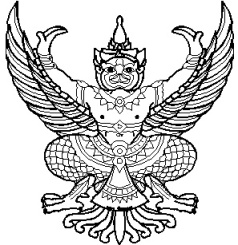 ประกาศเทศบาลตำบลสำโรง         เรื่อง   ประกาศบัญชีกำหนดราคาประเมินทุนทรัพย์ที่ดินและบัญชีกำหนดราคาประเมินทุนทรัพย์โรงเรือนสิ่งปลูกสร้าง  จากเว็บไซต์ของกรมธนารักษ์  เพื่อใช้สำหรับคำนวณภาษีที่ดินและสิ่งปลูกสร้างประจำปี พ.ศ.๒๕๖๓***********************    อาศัยอำนาจตามความในมาตรา  ๓๕  และ  มาตรา  ๓๖  แห่งพระราชบัญญัติภาษีที่ดินและสิ่งปลูกสร้าง พุทธศักราช  ๒๕๖๒  กำหนดให้กรมธนารักษ์หรือสำนักงานธนารักษ์พื้นที่  แล้วแต่กรณี  ส่งบัญชีกำหนดราคาประเมินทุนทรัพย์ที่ดิน  สิ่งปลูกสร้าวง  หรือสิ่งปลูกสร้างที่เป็นห้องชุดตามมาตรา  ๓๕  ให้แก่องค์กรปกครองส่วนท้องถิ่นซึ่งที่ดิน  สิ่งปลูกสร้าง  หรือสิ่งปลูกสร้างที่เป็นห้องชุดนั้นตั้งอยู่ในเขตองค์กรปกครองส่วนท้องถิ่น  ภายในสามสิบวันนับแต่วันที่คณะอนุกรรมการประจำจังหวัดประกาศใช้ราคาประเมินทุนทรัพย์ และตามหนังสือจังหวัดสุโขทัย ที่ สท ๐๐๒๓/ว๑๘๑๘  ลงวันที่  ๑๒  ธันวาคม  ๒๕๖๒  แจ้งให้หน่วยงานดาวน์โหลดราคาประเมินทุนทรัพย์ที่ดินและบัญชีกำหนดราคาประเมินทุนทรัพย์โรงเรือนสิ่งปลูกสร้างได้แล้วตั้งแต่วันที่  ๖  ธันวาคม  ๒๕๖๒  นั้น   เทศบาลตำบลสำโรง อำเภอสำโรง  จังหวัดอุบลราชธานี  ได้ดำเนินการดาวน์โหลดเรียบร้อยแล้ว จึงขอประกาศบัญชีกำหนดราคาประเมินทุนทรัพย์ที่ดินและบัญชีกำหนดราคาประเมินทุนทรัพย์โรงเรือนสิ่งปลูกสร้าง  จากเว็บไซต์ของกรมธนารักษ์  เพื่อใช้สำหรับคำนวณภาษีที่ดินและสิ่งปลูกสร้าง  ประจำปี  พ.ศ. ๒๕๖๓        ประกาศเทศบาลตำบลสำโรง         เรื่อง   กำหนดการสำรวจที่ดินและสิ่งปลูกสร้าง           *********************** อาศัยอำนาจตามความในมาตรา  ๒๖  ถึงมาตรา  ๒๙  พระราชบัญญัติภาษีที่ดินและสิ่งปลูกสร้าง พุทธศักราช  ๒๕๖๒  และประกาศกระทรวงมหาดไทย  เรื่อง  การดำเนินการตามพระราชบัญญัติภาษีที่ดินและสิ่งปลูกสร้าง พ.ศ. ๒๕๖๒  นั้นด้วยงานพัฒนาและจัดเก็บรายได้  กองคลัง  เทศบาลตำบลสำโรงจะเข้าดำเนินการสำรวจที่ดิน  และสิ่งปลูกสร้างในเขตเทศบาลตำบลสำโรง  อำสำโรง  จังหวังอุบลราชธานี  สำหรับการจัดเก็บภาษีประจำปี  พ.ศ.  ๒๕๖๕ โดยสำรวจ เกี่ยวกับรายการที่ดิน  ประเภท เลขที่เอกสารสิทธิ์  เลขที่ดิน  หน้าสำรวจ  จำนวนเนื้อที่ดิน  ลักษณะการทำประโยชน์ในที่ดิน  รายการสิ่งปลูกสร้าง  ประเภทสิ่งปลูกสร้าง เลขที่สิ่งปลูกสร้าง  ขนาดพื้นที่สิ่งปลูกสร้าง  จำนวน  การใช้ประโยชน์ในสิ่งปลูกสร้างอายุของสิ่งปลูกสร้าง  และรายละเอียดอื่นที่จำเป็นแก่การประเมินที่ดินและสิ่งปลูกสร้าง จึงขอความร่วมมือจ้าของที่ดินและสิ่งปลูกสร้าง  ในเขตเทศบาลตำบลสำโรง อำนวยความสะดวก  และให้ข้อมูลหรือหลักฐานที่เกี่ยวข้อง เช่นข้อมูล  สำเนาโฉนดที่ดิน , นส.๓ ก , สปก.๔-๐๑ , สทก. หรือ นสล. สำเนาทะเบียนบ้าน  สำเนาบัตรประชาชน แบบแปลน  สิ่งปลูกสร้าง  ทะเบียนเกษตรกร  หรือ เอกสารอื่นใดที่แสดงความเป็นเจ้าของทรัพย์หรือสิ่งปลูกสร้าง  โดยพนักงานสำรวจจะติดบัตรประจำตัวเจ้าหน้าที่ทุกครั้งที่ออกสำรวจ เพื่อแสดงตัวเข้าทำการสำรวจ ซึ่ง การสำรวจครั้งนี้มิได้เรียกเก็บเงินหรือค่าใช้จ่ายใดๆ  ทั้งสิ้น ทั้งนี้  จะเริ่มทำการสำรวจตั้งแต่วันที่  ๑  พฤศจิกายน  พ.ศ. ๒๕๖๔  ถึงวันที่  ๑ ธันวาคม  พ.ศ. ๒๕๖๔  ระหว่าง เวลา ๐๘.๓๐ น. ถึง  ๑๘.๐๐  น. หากมีข้อสงสัยประการใดสามารถติดต่อสอบถามรายละเอียดเพิ่มเติมได้ที่  กองคลัง  เทศบาลตำบลสำโรง หมายเลขโทรศัพท์  ๐๔๕-๒๕๑๕๓๑  ในวันเวลาราชการ จึงประกาศมาให้ทราบโดยทั่วกันประกาศ  ณ   วันที่        เดือน  พฤศจิกายน  พ.ศ. ๒๕๖๔ 			  (นายสมศรี  สิมาวัน)                              นายกเทศมนตรีตำบลสำโรง